 İHALE ONAY BELGESİ FORMUDoküman No İHALE ONAY BELGESİ FORMUİlk Yayın Tarihi- İHALE ONAY BELGESİ FORMURevizyon Tarihi- İHALE ONAY BELGESİ FORMURevizyon No İHALE ONAY BELGESİ FORMUSayfa NoİHALEYİ YAPAN İDARENİN ADIİHALEYİ YAPAN İDARENİN ADIBELGE TARİH VE SAYISIBELGE TARİH VE SAYISI[ihale yetkilisinin unvanı] MAKAMINA[ihale yetkilisinin unvanı] MAKAMINA[ihale yetkilisinin unvanı] MAKAMINA[ihale yetkilisinin unvanı] MAKAMINA[ihale yetkilisinin unvanı] MAKAMINA[ihale yetkilisinin unvanı] MAKAMINAİHALE İLE İLGİLİ BİLGİLER1 [Ön İlan Aşaması]İHALE İLE İLGİLİ BİLGİLER1 [Ön İlan Aşaması]İHALE İLE İLGİLİ BİLGİLER1 [Ön İlan Aşaması]İHALE İLE İLGİLİ BİLGİLER2İHALE İLE İLGİLİ BİLGİLER2İHALE İLE İLGİLİ BİLGİLER2İşin Adı, Tanımı ve Niteliğiİşin Adı, Tanımı ve Niteliğiİşin Tahmini Miktarıİşin MiktarıYaklaşık MaliyetYaklaşık MaliyetKullanılabilir Ödenek TutarıKullanılabilir Ödenek TutarıYatırım Proje Numarası (varsa)Yatırım Proje Numarası (varsa)Bütçe Tertibi (varsa)Bütçe Tertibi (varsa)İhale Usulü ve İlanın Yılın HangiÇeyreğinde YayımlanacağıAvans Verilecekse Şartlarıİhale Usulü ve İlanın Yılın HangiÇeyreğinde Yayımlanacağıİhale Usulü3ONAYONAYONAYİlanın Şekli ve AdediYukarıda belirtilen malın alınması için ön ilana çıkılması hususunu onaylarınıza arz ederim...../..../.... Adı SOYADIUnvanı İmzasıUygundur..../..../....İhale Yetkilisi4 Adı SOYADIUnvanı İmzasıUygundur..../..../....İhale Yetkilisi4 Adı SOYADIUnvanı İmzasıDoküman Satış Bedeli5Yukarıda belirtilen malın alınması için ön ilana çıkılması hususunu onaylarınıza arz ederim...../..../.... Adı SOYADIUnvanı İmzasıUygundur..../..../....İhale Yetkilisi4 Adı SOYADIUnvanı İmzasıUygundur..../..../....İhale Yetkilisi4 Adı SOYADIUnvanı İmzasıFiyat Farkı Ödenecekse Dayanağı Bakanlar Kurulu KararıYukarıda belirtilen malın alınması için ön ilana çıkılması hususunu onaylarınıza arz ederim...../..../.... Adı SOYADIUnvanı İmzasıUygundur..../..../....İhale Yetkilisi4 Adı SOYADIUnvanı İmzasıUygundur..../..../....İhale Yetkilisi4 Adı SOYADIUnvanı İmzasıİHALE İLE İLGİLİ DİĞER AÇIKLAMALAR6İHALE İLE İLGİLİ DİĞER AÇIKLAMALAR6İHALE İLE İLGİLİ DİĞER AÇIKLAMALAR6Yukarıda belirtilen malın alınması için ön ilana çıkılması hususunu onaylarınıza arz ederim...../..../.... Adı SOYADIUnvanı İmzasıUygundur..../..../....İhale Yetkilisi4 Adı SOYADIUnvanı İmzasıUygundur..../..../....İhale Yetkilisi4 Adı SOYADIUnvanı İmzasıYukarıda belirtilen malın alınması için ön ilana çıkılması hususunu onaylarınıza arz ederim...../..../.... Adı SOYADIUnvanı İmzasıUygundur..../..../....İhale Yetkilisi4 Adı SOYADIUnvanı İmzasıUygundur..../..../....İhale Yetkilisi4 Adı SOYADIUnvanı İmzasıONAYONAYONAYYukarıda belirtilen malın alınması için ön ilana çıkılması hususunu onaylarınıza arz ederim...../..../.... Adı SOYADIUnvanı İmzasıUygundur..../..../....İhale Yetkilisi4 Adı SOYADIUnvanı İmzasıUygundur..../..../....İhale Yetkilisi4 Adı SOYADIUnvanı İmzasıYukarıda belirtilen malın alınması için ihaleye çıkılması hususunu onaylarınıza arz ederim...../..../.... Adı SOYADIUnvanıİmzasıYukarıda belirtilen malın alınması için ihaleye çıkılması hususunu onaylarınıza arz ederim...../..../.... Adı SOYADIUnvanıİmzasıUygundur../../....İhale Yetkilisi7 Adı SOYADIUnvanıİmzası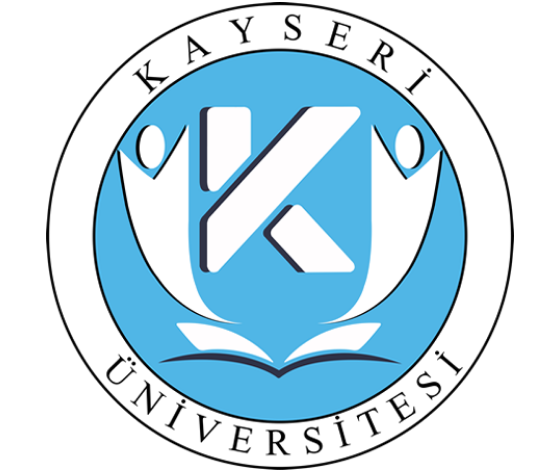 